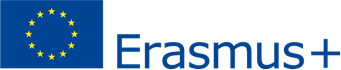 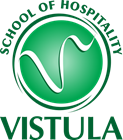 ERASMUS+ APPLICATION FORM 2022/2023STAFF MOBILITYPlease fill in the form on computerPERSONAL DETAILSDate, participant’s signature						Date, supervisor’s signatureConsent for the processing of personal dataFirst and last name:      I hereby give my consent to the processing of my personal data provided in this form for the purposes related to the qualification process for the ERASMUS+ ProgrammeINFORMATION ON THE PROCESSING OF PERSONAL DATAPersonal Data Controller - Vistula University, Stokłosy 3, 02-787 WarsawContact details to the Data Controller: email address: info@vistula.edu.plContact to the Data Protection Officer: iod@vistula.edu.plThe purpose, legal basis and period of storing personal dataVerification activities related to the qualification for the ERASMUS+ programme, in accordance with the Rector’s Order published at www.vistula.edu.pl. The legal basis for data processing is the voluntary consent expressed on the qualification form. The data will be stored for 5 years from the date of terminating the financial agreement with the FDES, under which the mobility was organized.Data recipientsAuthorized data Controller’s employees, including lecturers.Service providers entrusted with Personal Data processing for the purpose of providing services for the data Controller, in particular such entities as IT service providers, postal and delivery service providers, law firms - in the scope necessary for the correct provision of the commissioned services.Voluntary data provisionProviding data is voluntary, but necessary for the participation in the ERASMUS+ programme.Rights related to the processing of personal dataYou have the right to:access your data and demand its correctionrestrict data processing or to delete data (“the right to be forgotten”)withdraw voluntary consent at any time. Withdrawal of consent does not affect the lawfulness of data processing that was carried out before the consent withdrawaltransfer personal datafile a complaint to the President of the Office for the Protection of Personal DataDate and eligible signature      Name:      Surname:      Surname:      Surname:      Nationality:      Gender:      Gender:      Gender:      Phone number:      Email address:      Email address:      Email address:      Address for correspondence:      Address for correspondence:      Address for correspondence:      Address for correspondence:      WORK DETAILSWORK DETAILSWORK DETAILSWORK DETAILSDepartment:      Seniority: <10      10-20      >20 Seniority: <10      10-20      >20 Seniority: <10      10-20      >20 FOREIGN LANGUAGE COMPETENCYFOREIGN LANGUAGE COMPETENCYFOREIGN LANGUAGE COMPETENCYFOREIGN LANGUAGE COMPETENCYLanguage:       Level (scale A1-C2):       Level (scale A1-C2):       Level (scale A1-C2):       Language:       Level (scale A1-C2):       Level (scale A1-C2):       Level (scale A1-C2):       PREVIOUS PARTICIPATION IN ERASMUS+ PREVIOUS PARTICIPATION IN ERASMUS+ PREVIOUS PARTICIPATION IN ERASMUS+ PREVIOUS PARTICIPATION IN ERASMUS+ Have you taken part in Erasmus+ Programme at School of Hospitality? Yes      no       Have you taken part in Erasmus+ Programme at School of Hospitality? Yes      no       Have you taken part in Erasmus+ Programme at School of Hospitality? Yes      no       Have you taken part in Erasmus+ Programme at School of Hospitality? Yes      no       If yes, how many times? 1-3      4-6      7-10        >10     If yes, how many times? 1-3      4-6      7-10        >10     If yes, how many times? 1-3      4-6      7-10        >10     If yes, how many times? 1-3      4-6      7-10        >10     List your mobilities in the past 3 yearsList your mobilities in the past 3 yearsList your mobilities in the past 3 yearsList your mobilities in the past 3 years1. University/organization, country:       Date (month/year):      Teaching mobility (STA)      Training mobility (STT)  Language course Teaching mobility (STA)      Training mobility (STT)  Language course 2. University/organization, country:       Date (month/year):      Teaching mobility (STA)      Training mobility (STT)  Language course Teaching mobility (STA)      Training mobility (STT)  Language course 3. University/organization, country:       Date (month/year):      Teaching mobility (STA)      Training mobility (STT)  Language course Teaching mobility (STA)      Training mobility (STT)  Language course PLANNED MOBILITYPLANNED MOBILITYPLANNED MOBILITYPLANNED MOBILITYUniversity/organization, country:       Mobility date:       Mobility date:       Teaching mobility (STA)      Training mobility (STT)  Language course Mobility programme:      Mobility programme:      Mobility programme:      Mobility programme:      What is the expected impact of the mobility on your professional development?      What is the expected impact of the mobility on your professional development?      What is the expected impact of the mobility on your professional development?      What is the expected impact of the mobility on your professional development?      